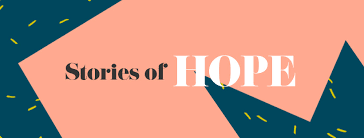 Bibliodrama uses sociodramatic interventions to explore literature and the written word in action.  During this time of uncertainty, hope is an important intra-psychic strength that will help us remain grounded, connected and engaged.  On the other hand, isolation and hopelessness fosters depression, loneliness and despair.  This workshop will use Bibliodrama to access hope for ourselves and our clients.  Come join us as we identify exercises with the written work that will build sociometric connection on Zoom and learn to utilize doubling, role reversal and other techniques in bibliodramatic enactments that will revive hope and build resiliency.  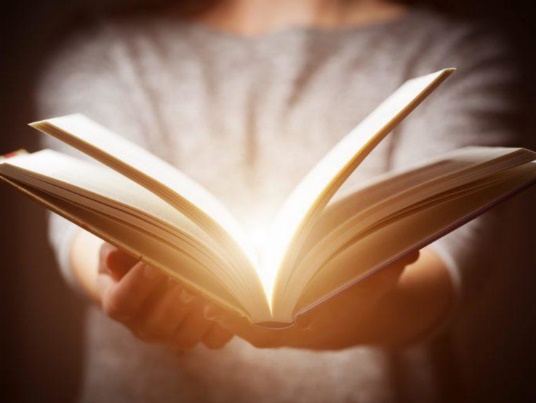 